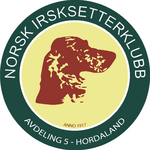 Arbeid med prosessen om omorganisering av Norsk Irsksetterklubb sin organisasjonsmodell2021-2024INNHOLD:RS vedtak 2021 ………………………………………………….2Arbeidsutvalgets innstilling ……………………………………..3Styrets forslag til ny organisasjonsmodell til RS 2022 ………6RS vedtak 2022 ………………………………………………….8Forslag til ny lovendring for distriktsavdelingene ………….…9Forslag lovendring fra 01.01.2024…………………………….10Detaljarbeid før gjennomføring ………………………………..17Program møte 7.januar ………………… ………………...…...20Veien videre ……………………………………………………..20RS vedtak 2021Fra: Styret i Norsk IrsksetterklubbTil: Representantskapsmøtet i Norsk Irsksetterklubb Forslag om nedsettelse av arbeidsutvalg for å evaluere organisasjonsmodell og lover for Norsk Irsksetterklubb BakgrunnDe siste års problemer viser at Norsk Irsksetterklubb ikke har en optimal styringsmodell og at beslutningsstrukturer ikke er entydige. I tillegg har vi hatt en storstilt sammenslåing av kommuner og fylker her i landet. FKF og NKK har og meninger om struktur og lover i den enkelte klubb og vi kan risikere at det kommer ytterligere føringer eller endringer i lovmalen.Styret i Norsk Irsksetterklubb har innhentet synspunkter fra avdelingene og distriktskontraktene i sakens anledning og dette indikerer at det kan være ulike synspunkter på fremtidig struktur og lovverk. Det som det ser ut til å være større enighet om er å ikke forhaste seg og bruke tid dersom organisasjonsmodell og lover skal endres. Videre synes styret det er viktig med en bred deltakelse og god forankring i en slik prosess.Styret i Norsk Irsksetterklubb foreslår derfor å sette ned ett utvalg som skal komme med en anbefaling til styret om eventuelle endringer i organisasjonsmodell og lover for Norsk Irsksetterklubb.MandatUtvalget får i mandat og fritt komme med en anbefaling til styret om ny organisasjonsmodell for klubben og nødvendige lovendringer. I arbeidet oppfordres utvalget til å involvere avdelingene og distriktsrepresentantene i arbeidet. Utvalget skal være ferdige med sitt arbeid innen utgangen av 2021 slik at styret får tid til å evaluere og komme med sin innstilling. Innstillingen skal ut på høring til avdelingene slik at disse får god tid til å behandle denne før Representantskapsmøtet i 2022 der et eventuelt forslag skal fremmes.Utvalget bør komme med en statusrapport til styret ca. 1.10. i hvordan de ligger an med arbeidet. Medlemmer i utvalgetStyret foreslår at følgende personer velges til utvalget. Kandidatene er forespurt og har sagt seg villige.Lene Moen – for styret leder av utvalgetAnniken Friis – representant for alle avdelinger/DR, sekretær for utvalgetKåre Aspenes – representant for avdelingene Vidar Molvær – distriktsrepresentant Jan Riise Pedersen – medlemForslag til vedtakRepresentantskapet vedtar at arbeidet med ny organisasjonsmodell og lover for Norsk Irsksetterklubb i henhold til forslaget fra styret starters opp. Det settes ned et utvalg som skal arbeidet med spørsmålet i henhold til foreslått mandat. Lene Moen, Anniken Friis, Kåre Aspenes, Vidar Molvær og Jan Riise Pedersen velges til utvalget. Lene Moen velges som leder for utvalget. Kommentarer:Per Sandanger foreslår Tor-Hartvig Bondø og Micael Wendell inn i arbeidsutvalget, enten i tillegg eller istedenfor noen av de foreslåtte kandidatene.Styret foreslår å endre sitt forslag til å utvide arbeidsutvalget med de to foreslåtte kandidater, samt forslaget i sin helhetVedtak:47 stemmer for, 7 stemmer imot og 21 stemmer blank.Arbeidsutvalgets innstillingTil: 	Hovedstyret i Norsk IrsksetterklubbFra: 	Organisasjonsutvalget, nedsatt på RS 2021Dato: 	11. mars 2022BAKGRUNNMandat Utvalget får i mandat å fritt komme med en anbefaling til styret om ny organisasjonsmodell for klubben og nødvendig lovendringer. I arbeidet oppfordres utvalget til å involvere avdelingene og distriktsrepresentantene i arbeidet. Utvalget skal være ferdige med sitt arbeid innen utgangen av 2021 slik at styret får tid til å evaluere og komme med sin innstilling. Innstillingen skal ut på høring til avdelingene slik at disse får god tid til å behandle denne før Representantskapsmøtet i 2022 der et eventuelt forslag skal fremmes.Formålet til NISKOrganisasjonsutvalget (utvalget) legger til grunn at formålet til NISK skal være styrende for valg av organisering. Det viktigste er da å arbeide for å fremme utviklingen av rasene. I praksis handler det om å ta vare på og rekruttere medlemmer som er aktive eiere av irske settere.  
§1-2 FormålNISK har til formål å ivareta hundens og hundeholders interesser i Norge, samt å bidra til å fremme positive aktiviteter med hund og utviklingen av den irske setter samt den irsk røde og hvite setter. NISK skal også arbeide for etisk og praktisk riktig behandling av hunder, og for at avl av hunder skjer i ønsket retning, både når det gjelder rasestandard og rasenes sunnhet.NISK skal spesielt ha fokus på å:a) fremme utviklingen av den irske setter samt den irsk røde og hvite setter som jakthundb) fremme utviklingen av de to irsksetterrasene som ensartet og edel type etter rasestandardenArbeid i utvalgetGjennom 2021 og vinter 2022 har utvalget gjennomført til sammen elleve Teams-møter, samt ett fysisk møte på Gardermoen.Vi har hatt flere modeller og varianter til vurdering. På noen områder er utvalget samlet i sin innstilling, mens på andre områder er innstillingen delt. Det blir da fremlagt begge alternativer, slik at HS og RS kan ta stilling til hvilken vei klubben skal bevege seg de nærmeste årene.INNSTILLING1 NavneendringFor å markere et skille, bør avdelinger skifte navn til Aktivitetsutvalg eller annet egnet som gjenspeiler at det er et utvalg underlagt HS for å fremme aktivitet. Distriktsrepresentant bør skifte navn til Aktivitetsleder eller annet egnet.Utvalget er enstemmig.2 Aktivitetsutvalg - organisering og oppgaverAktivitetsutvalget primære oppgave blir å opprettholde, samt øke aktiviteten i sitt område. Antall personer som trengs til dette avgjøres innen hver enkelt eksisterende region/avdeling. Aktivitetsutvalget oppnevnes av Hovedstyret etter forslag fra medlemmer i aktivitetsregionen.Dets oppgaver blir:Utarbeide årsaktivitetsplan. Denne planen, sammen med en kalkyle for hvert enkelt arrangement godkjennes av HS. Ved behov vil da HS godkjenne eventuelle arrangementer som har negativ kapitalflyt.
Aktivitetsutvalget skal gjennomføre aktiviteter, som jaktprøver, utstillinger, dressurkurs, arrangere treningssamlinger, klubbmesterskap, skaffe treningsterreng, medlemsmøter og foredrag mm. Hvert enkelt utvalg avgjør behovet for underutvalg. Deres engasjement behøver ikke være bundet i andre organisatoriske forhold.Slike underutvalg rapporterer til sitt Aktivitetsutvalg. Innen 2 uker etter arrangementets slutt sender Aktivitetsutvalget regnskapet inn til styret i NISK. Regnskapet inngår i hovedregnskapet for klubben.
Aktivitetsutvalgene/aktivitetsledere står for den praktiske gjennomføring og planlegging av samtlige arrangement. Disse er godkjent av styret i NISK gjennom årsaktivitetsplan.Styret godkjenner og er juridisk og økonomisk ansvarlig for gjennomføring av alle aktiviteter i klubben. 3 Organisasjonsnummer og økonomiEt sentralt punkt i organisering av aktivitetsutvalg/aktivitetsleder strukturen er i hvilken grad de skal ha eget organisasjonsnummer i Brønnøysundregisteret, kontoer og økonomi. Avdelingene kan da oppfattes som egne juridiske enheter, hvilket ikke samsvarer med NISK lover §1-1 Organisasjon og virkeområde, samt §1-3, Definisjoner klubbens organer, som tydeliggjør at NISK er en juridisk enhet, med en hierarkisk struktur. Komiteen anser det som særs viktig å fjerne enhver tvil rundt dette.Utvalget er enstemmig i at avdelingene ikke skal ha eget organisasjonsnummer.Komiteen forutsetter at styret finner løsninger for momskompensasjon og grasrotandel, og at dette tilbakeføres til respektive aktivitetsutvalg sin konto.I dag har de fleste avdelinger egen økonomi, og noen avdelinger har gjennom mange år opparbeidet en betydelig egenkapital gjennom stor dugnadsinnsats. Samtidig sier NISKs lover §6-1 at avdelingene er organer for geografisk bestemte områder. Det betyr at all kapital er NISK sitt eie, ref §1-1 NISK er den juridiske enhet.Videre er det unødvendig bruk av ressurser i avdelingene med egen økonomiansvarlig, revisor osv. Avdelingsstrukturen er ment til å skape aktiviteter blant medlemmene og bør bruke sin kapasitet på dette.Utvalget er enstemmig i at NISK skal ha en konto, hvor klubbens kapital er samlet.Komiteen forutsetter at styret lager oppretter et system hvor avdelingens oppsparte egenkapital er øremerket avdelingen hvor den er opptjent. Alternativt opprettes en konto for hver enkelt avdeling i samme bank som styret har. Økonomiansvarlig i styret og leder for aktivitetsutvalget disponerer den i fellesskap.Ved arrangementer som ikke er vedtatt i årsaktivitetsplan, søkes dette om etter dagens gjeldende retningslinjer (se pkt 2.).4 Direkte/indirekte stemmerEt av de mest sentrale punktene utvalget har jobbet med er stemmegivning til RS. Dagens modell er indirekte stemmer, hvor avdelinger sender sin representant til RS for å stemme på vegne av sin avdelings medlemmer. Vekting av stemmer er basert på antall medlemmer registrert i avdelingens område.Fordeler indirekte stemmer:sterk inkludering av tillitsvalgteeierskap til prosesserUlemper indirekte stemmer:svak deltakelse på avdelingens årsmøterfølelse av avmakt/avstand til beslutninger blant medlemmerflertallsbeslutning fra avdelingeneFordeler direkte stemmer:hvert medlem - en stemme inkluderer hele medlemsmassenalle har stemme-, møte-, tale- og forslagsrett direkte inn i klubbens høyeste organ	Ulemper direkte stemmersvak forankring hos enkeltmedlemmer i prosessene, og kvalitetssikring av vedtak. krever større engasjement av enkeltmedlemmerenklere å få stemmer til egen vinning Utvalget er delt i 3 stemmer for indirekte avstemming og 3 stemmer for direkte avstemming.Det forutsettes at styret finner gode tekniske løsninger for deltakelse via digitale plattformer, og at medlemmer som ikke kan delta hverken via tekniske løsninger eller fysisk kan avgi stemme på forhånd der som klubbens lover tillater forhåndsstemming. Dette er uavhengig av hvilke modell RS vedtar. Om man fortsetter med indirekte stemmer, bør det som et minimum være et krav at det gjennomføres lokale møter før RS og samtlige medlemmer gis mulighet til å avgi stemme. Avdelingene har ut fra dette et bundet mandat.Vi har diskutert om stemmerett med direkte avstemming på RS fordrer medlemskap i året RS avholdes for. Ved direkte stemmegiving vil man ikke trenge å arrangere forberedende til RS. Om flertallet vil beholde indirekte avstemming, bør forslagene til RS behandles på aktivitetsutvalgenes årsmøter for å øke enkeltmedlemmenes påvirkning.Se forslag til reviderte lover. 5 Geografi/demografiDagens inndeling av avdelinger/DR er godt innarbeidet, og hensiktsmessig med tanke på geografiske regioner. Vi anser det ikke i dag som nødvendig å slå sammen til større regioner, eller dele opp regionene som eksisterer.Men vi vil oppfordre til i større grad å samarbeide på tvers av gjeldende strukturer, og åpne opp for deltakelse for medlemmer på arrangementer rundt i landet på like vilkår. Dette vil føre til økt aktivitet og deltakelse, noe vi anser som positivt for rasens utvikling og fremgang.Styret bør også initiere og engasjere seg fysisk i årlig samling i større regioner for å fremme positiv aktivitet med våre hunder.Utvalget er enstemmig i å beholde dagen struktur gjeldende geografi/demografi.Der det er ønskelig kan og skal medlemmene få mulighet til å opprette eller slå sammen aktivitetsutvalg/aktivitetsledere, for å sikre aktivitet nær der folk bor og det er et aktivt miljø. Geografi kan være til hinder for å favne alle, og det løses enkelt ved å ha flere aktivitetsledere.Styrets forslag til ny organisasjonsmodell til RS 2022Det vises til innstilling fra Organisasjonsutvalget som ble nedsatt på Representantskapsmøtet i 2021. Hovedstyret i Norsk Irsksetterklubb (HS) takker for vel utført arbeid. I den sammenheng kommer HS med nedenstående forslag:Dagens avdelinger legges nedDagens avdelinger legges ned og erstattes av aktivitetsutvalg. Aktivitetsutvalget primære oppgave er å opprettholde, samt øke aktiviteten i sitt område. Oppnevnelse av, og størrelse på, de lokale utvalgene skal forankres lokalt. Det må være fleksibilitet i størrelsen på utvalgene i forhold til behov, aktivitetsnivå og tilgang på personer i regionene.Aktivitetsutvalget oppnevnes av Hovedstyret etter forslag fra oppnevnt valgkomite i regionen.Aktivitetsutvalgets oppgaver er:Utarbeide årsaktivitetsplan. Denne planen og budsjett, sammen med en kalkyle for hvert enkelt arrangement sendes til godkjenning av HS. Ved behov vil da HS godkjenne eventuelle arrangementer som har negativ kapitalflyt.
Aktivitetsutvalget er ansvarlig for å gjennomføre aktiviteter, som jaktprøver, utstillinger, dressurkurs, arrangere treningssamlinger, regions-klubbmesterskap, skaffe treningsterreng, medlemsmøter og foredrag mm. Utvalget legger selv opp til hvilke arrangementer man ønsker å gjennomføre, men kan få henvendelser fra styret om mulige aktiviteter. Hvert enkelt utvalg avgjør behovet for underutvalg. Deres engasjement behøver ikke være bundet i andre organisatoriske forhold. Slike underutvalg rapporterer til sitt Aktivitetsutvalg.Innen 2 uker etter arrangementets slutt sender Aktivitetsutvalget regnskapet inn til styret i NISK. Regnskapet inngår i hovedregnskapet for klubben.
Aktivitetsutvalgene/aktivitetsledere står for den praktiske gjennomføring og planlegging av samtlige arrangement. Disse er godkjent av styret i NISK gjennom årsaktivitetsplan.Styret godkjenner og er juridisk og økonomisk ansvarlig for gjennomføring av alle aktiviteter i klubben.Forslag til vedtak: Avdelingsstyrene oppløses etter årsmøtene i 2024 og erstattes med aktivitetsutvalg. På årsmøtene i 2024 velges aktivitetsutvalg av daværende valgkomite. Det opprettes lokale valgkomiteer bestående av 3 medlemmer som foreslås av aktivitetsutvalgene og godkjennes av HS. De velges for 2 år. ØkonomiNorsk Irsksetterklubb har et organisasjonsnummer. Hvert aktivitetsutvalg får sin egen konto i Norsk Irsksetterklubb`s bank. Denne disponeres i fellesskap av en person utpekt av HS samt én person i det enkelte aktivitetsutvalg. Inngående balanse på denne kontoen er utgående balanse foregående år for respektive avdeling.HS får i oppgave å finne løsninger for hvordan momskompensasjon og grasrotandel kan tilføres de respektive aktivitetsutvalg sin konto, samt Vippsløsning, etc.Forslag til vedtak: HS oppretter konto for hvert aktivitetsutvalg og innestående på de ulike avdelingenes bankkonti overføres til denne umiddelbart etter at avdelingsårsmøte for 2024 er avholdt.Stemmegiving Alle klubbens medlemmer som har betalt kontingenten i NISK i det år årsmøtet avholdes har møterett og talerett på årsmøtet. Med medlem forstås kun person med gyldig medlemskap. Det forutsettes at styret finner gode tekniske løsninger for deltakelse via digitale plattformer, Forslag til vedtak: Ett medlem har én stemme på årsmøtet. Ikrafttredelse 01.01.20244. RS vedtak 2022Endringsforslag:Til Representantskapsmøtet i Norsk Irsksetterklubb 8. mai 2022Forslag til vedtak:Norsk Irsksetterklubb har til intensjon å erstatte avdelingene til aktivitetsutvalg med virkning fra 1. januar 2024. Ref. beskrivelse av aktivitetsutvalg i forslag fra styret i Norsk Irsksetterklubb.Økonomistyringen i klubben vil fra samme tidspunkt gå over til en modell som beskrevet i samme forslag.Oppnevnelse av, og størrelse på, de lokale utvalgene skal forankres lokalt. Det må være fleksibilitet i størrelsen på utvalgene i forhold til behov, aktivitetsnivå og tilgang på personer i regionene.Styret pålegges å utarbeide et løsningsforslag til hvordan slik forankring skal foregå. Styret må også avklare andre praktiske spørsmål som, men ikke begrenset til, momskompensasjon og Grasrotandel. Styret må også lage en implementeringsplan og en informasjonsplan.Fremmet lovendringsforslag trekkes og nytt lovendringsforslag utarbeides når forslag løsning på de praktiske forholdene foreligger. Som en del av lovendringsforslaget skal stemmerepresentasjon på RS/årsmøte avklares. Styret må som del av prosessen avklare, forankre og innstille til ny stemmeording.Løsningsforslag, implementeringsplan, informasjonsplan og forslag til lovendringer presenteres for avdelingene i et fysisk møte mellom avdelingene og styret i oktober 2022.Det skal gis rimelig tid for avdelingene til å behandle forslagene, før endelig innstilling til løsning, implementering, informasjonsarbeid og lovendring presenteres til beslutning for Representantskapsmøtet i 2023.Stemmer over endringsforslaget i sin helhet:stemmer for, 8 stemmer mot og 3 blanke stemmer. 5.Forslag til lovendring for distriktsavdelingeneKap. 6 Aktivitetsutvalg§6-1 AktivitetsutvalgUtvalgene er organer for geografisk bestemte områder jf. § 3-2 og er underlagt hovedstyret.Aktivitetsutvalgene inndeles som følger:Øst-Norge (Oslo, Viken og Innlandet)Sør/øst- Norge (Vestfold og Telemark) Sør-Norge (Agder og Rogaland)Vest-Norge (Vestland)Midt-Norge (Møre og Romsdal og Trøndelag)Nord-Norge (Nordland, Troms og Finnmark)§6-1-1 Aktivitetsutvalg kan opprettes når medlemmer ønsker det. Styret gir anbefaling til årsmøtet som fatter endelig vedtak.Aktivitetsutvalget oppnevnes av hovedstyret etter forslag fra valgkomite i regionen. Frist for innsendelse av forslag er 6 uker før klubbens årsmøte. Utvalgsmedlemmene velges for 2 år av gangen. Lokale valgkomitéer består av 3 medlemmer og foreslås for 2 år om gangen av de lokale aktivitetsutvalgene og vedtas på årsmøtet. Ved behov bør det ved valg settes en funksjonstid som sikrer kontinuitet i styret.§6-1-2 Aktivitetsutvalgets primære oppgave er å opprettholde, samt øke aktiviteten i sitt område. Antall personer som trengs til dette avgjøres innen hver enkelt eksisterende region.Aktivitetsutvalgets oppgaver er:a)	Utarbeide års aktivitetsplan som inneholder et samlet budsjett for aktivitetene. Aktivitetsplanen skal sendes til styret innen 31.januarfor godkjenning. b)	Aktivitetsutvalget er ansvarlig for å gjennomføre aktiviteter som jaktprøver, utstillinger, dressurkurs, treningssamlinger, regions-klubbmesterskap, skaffe treningsterreng, medlemsmøter og foredrag mm. Hvert enkelt utvalg avgjør behovet for underutvalg. Deres engasjement behøver ikke være bundet i andre organisatoriske forhold.Slike underutvalg rapporterer til sitt Aktivitetsutvalg. c)	Innen 2 uker etter hvert arrangementets slutt sender Aktivitetsutvalget regnskapet inn til styret i NISK. Aktivitetsutvalgene skal til enhver tid forholde seg til NISK økonomiveiler (nisk.no). Regnskapet inngår i hovedregnskapet for klubben.d)	Hvert Aktivitetsutvalg har bankkonto under NISK. Et medlem i hvert Aktivitetsutvalg disponerer kontoen sammen med en utpekt person av styret. Hvert uttak skal godkjennes av styrets økonomiansvarlig og samsvare med godkjent budsjett. e)	Inntekter av Grasrot fordeles likt årlig mellom Aktivitetsutvalgene. Momskompensasjon fordeles i henhold til Aktivitetsutvalgets kostnader. Hvert Aktivitetsutvalg har eget vipps nummer som tilhører utvalgets bankkonto.Et eventuelt overskudd skal ha et formål, og komme medlemmene til gode. 6.Forslag lovendring fra 01.01.2024Lovendringer ifbm. ny organisasjonsmodellLover for Norsk Irsksetterklubb stiftet 1917Vedtatt av Representantskapet 7. mai 2023Lovene er godkjent av Fuglehundklubbenes Forbund xx.xx.xxxxKap 1 Innledende bestemmelser§1-1 Organisasjon og virkeområdeKlubbens navn er Norsk Irsksetterklubb, og forkortes til NISK. Klubben er selvstendig rettssubjekt og er å regne som egen juridisk enhet. Klubben er medlemsklubb i Fuglehundklubbenes Forbund (FKF) som er et medlemsforbund i Norsk Kennel Klub (NKK), og klubben og dens medlemmer er derfor forpliktet til å overholde FKFs og NKKs lover og bestemmelser.Klubben omfatter rasene irsk setter (IS) og irsk rød og hvit setter (IRHS).Klubben er en nasjonal hundeklubbKlubben har verneting i Oslo.§1-2 FormålNISK har til formål å ivareta hundens og hundeholdets interesser i Norge, samt å bidra til å fremme positive aktiviteter med hund og utviklingen av den irske setter samt den irsk rød og hvite setter. NISK skal også arbeide for etisk og praktisk riktig behandling av hunder, og for at avl av hunder skjer i ønsket retning, både når det gjelder rasestandard og rasenes sunnhet. NISK har det kynologiske ansvar for rasen. NISK skal spesielt ha fokus på å:a) fremme utviklingen av den irske setter samt den irsk rød og hvite setter som jakthundb) fremme utviklingen av de to irsksetterrasene som ensartet og edel type etter rasestandarden.§1-3 Definisjoner Klubbens organer:ÅrsmøteEkstraordinært ÅrsmøteStyretValgkomiteAktivitetsutvalg§ 1-4 Tilknytning og organisering Norsk Irsksetterklubb er medlem i NKK og representerer klubbens medlemmer i saker som beskrevet i klubbens lover. Norsk Irsksetterklubb skal ha lover som samsvarer med de obligatoriske krav i NKKs til enhver tid gjeldene lovmal for medlemsklubber. Lovmalen gjelder også for klubber som ikke har vedtatt nye lover i samsvar med lovmalen.Kap 2 Medlemskap og krav til dette§2-1 MedlemskapStyret kan nekte å oppta som medlem person som antas å kunne skade klubben og/eller hundesaken. Ingen har krav på medlemskap i klubben. Person nektet tatt opp i klubben som medlem kan anke avslag i henhold til NKKs til enhver tid gjeldende disiplinærbestemmelser.ÆresmedlemskapStyret kan til årsmøtet foreslå særlig fortjente medlemmer som klubbens æresmedlemmer. Det kreves 2/3 kvalifisert flertall og voteres uten debatt. Æresmedlemmer betaler ikke kontingent til klubben.Hederstegn i gullStyret kan påskjønne personer som har utmerket seg spesielt i klubben gjennom organisatorisk arbeid, har bidratt til et positivt miljø i klubben, har bidratt til å høyne klubbens og rasens rennomme`. Personer kan i tillegg ha utmerket seg i spesielle enkeltsaker eller på annen måte har representert klubben på en særdeles god måte. Disse kan tildeles hederstegn i gull.§2-2 MedlemskontingentAlle medlemmer skal betale en grunnkontingent til NKK med den størrelse som er fastsatt av NKKs Representantskapsmøte samt klubbkontingent fastsatt av klubbens årsmøte. Medlemmet har ingen rettigheter før kontingenten er betalt.§2-3 MedlemsplikterMedlemmene er forpliktet til å støtte NISKs, FKFs og NKKs virksomhet samt å følge NISK, FKF og NKK lover og bestemmelser. Medlemmene er forpliktet til å sette seg inn i gjeldende regler for aktiviteter og forhold de befatter seg med slik de er fastsatt av NKK, FKF eller NISK.§2-4 Opphør av medlemskap Medlemskap i klubben opphører ved:a) Utmeldelse (Utmeldelse skjer som hovedregel via «Min Side» på NKK.no, alternativt skriftlig [brev eller e-post] til klubben.b) Strykning besluttet av klubbens styre på grunn av manglende kontingentbetaling og/eller annen uregulert gjeld til klubben.c) Strykning på grunn av manglende betaling av grunnkontingent til NKK.d) Vedtak om eksklusjon etter NKKs lover Kap. 7§2-5 Disiplinær reaksjonerNKKs lover Kap.7 Disiplinærreaksjoner gjelder i sin helhet.Før en sak som gjelder interne konflikter i en klubb/ forbund anmeldes eller behandles som disiplinærsak, forplikter klubben/ forbundet å søke konflikten løst i NKKs Konfliktutvalg.Behandling i Konfliktutvalget kan være som digitale møter. Konfliktutvalget kan avvise en sak til behandling dersom saken klart hører hjemme som disiplinærsak. Dersom Klubber eller Forbund saken vedrører har etablert et tilsvarende konfliktutvalg kan NKKs Konfliktutvalg rådføre seg med eller overføre behandlingen til dette konfliktutvalget. Konfliktutvalget skal bestå av minst 3 personer.Kap 3 Organisasjon§3-1 Høyeste myndighetKlubbens høyeste myndighet er Årsmøtet og avholdes hvert år innen 15. mai. Årsmøtet fatter sine vedtak med alminnelig flertall av fremmøtte stemmer med unntak av lovvedtak (som krever 2/3 flertall), og beslutning om oppløsning av klubben (som krever 3/4 flertall). I tilfelle av stemmelikhet er forslaget forkastet. Et vedtak trer i kraft straks med mindre vedtaket selv angir noe annet. Det kan alltid kreves skriftlig avstemming.Blir årsmøtet holdt som digitalt møte, skal styret sørge for at det foreligger systemer som sikrer at lovens krav til årsmøte er oppfylt. Systemene må sikre at deltakelsen og stemmegivningen kan kontrolleres på en betryggende måte, og det må benyttes en betryggende metode for å autentisere avsenderen. For øvrig gjelder retningslinjer for avholdelse av digitalt årsmøte fastsatt av NKKs Hovedstyre.§3-2 Møte og stemmerettAlternativ A indirekte stemmer:Klubber kan være organisert i geografiske avdelinger/utvalg som kan avholde egne årsmøter/medlemsmøter. Delegater fra distriktene møter på klubbens årsmøte som representanter for medlemmene i sitt distrikt. De klubber som ønsker en slik organisering gjennomfører dette etter de generelle prinsipper som gjelder i NKK og nedfeller dette i sitt lovverk.Alle klubbens medlemmer som har betalt kontingenten i det år årsmøtet avholdes, og har vært medlem i minst 3 uker har møterett og talerett på̊ årsmøtet, uavhengig av om møtet avholdes fysisk eller helt eller delvis digitalt. Med medlem forstås kun person med gyldig medlemskap. Alle medlemmer over 15 år har fulle medlemsrettigheter og er valgbare til verv i klubben.Stemmerett på årsmøtet har utsendinger fra aktivitetsutvalgene valgt på utvalgets medlemsmøte. Utsendingene disponerer stemmer på grunnlag av medlemmer som har betalt kontingent minst 3 uker før årsmøtet avholdes. Utenlandske medlemmer har ikke stemmerett på årsmøtet.Man disponerer stemmer slik:0-25: 1 stemme 26-50: 2 stemmer 51-75: 3 stemmer 76-100: 4 stemmer 101-125: 5 stemmer Enkeltmedlem sin stemme følger bostedsadresse og tilhører distrikt definert som under:Øst-Norge (Oslo, Viken og Innlandet)Sør/øst- Norge (Vestfold og Telemark) Sør-Norge (Agder og Rogaland)Vest-Norge (Vestland)Midt-Norge (Møre og Romsdal og Trøndelag)Nord-Norge (Nordland, Troms og Finnmark)Styret har 1 stemme i saker som behandles. Dog har ikke styret stemmerett når regnskap og årsberetning behandles.Det kan kun stemmes ved personlig fremmøte. Med personlig fremmøte menes også gyldig elektronisk deltakelse på årsmøtet.På̊ klubbens årsmøte og ekstraordinært årsmøte kan NKK og FKF møte med inntil 2 representanter hver som har talerett, men ikke stemmerett. Alternativ B direkte stemmer:Alle klubbens medlemmer som har betalt kontingenten i det år årsmøtet avholdes, og har vært medlem i minst 3 uker har møterett, talerett og stemmerett på̊ årsmøtet, uavhengig av om møtet avholdes fysisk eller helt eller delvis digitalt. Med medlem forstås kun person med gyldig medlemskap. Alle medlemmer over 15 år har fulle medlemsrettigheter og er valgbare til verv i klubben.Det kan kun stemmes ved personlig fremmøte eller ved forhåndsstemme. Med personlig fremmøte menes også gyldig elektronisk deltakelse på årsmøtet.Forhåndsstemme kan kun brukes på valg. Forhåndsstemmer skal være styret i hende senest 5 dager før årsmøtet. Ved innkallingen skal styret angi hvordan forhåndsstemmene skal innsendes. På̊ klubbens årsmøte og ekstraordinært årsmøte kan NKK og FKF møte med inntil 2 representanter hver som har talerett, men ikke stemmerett. §3-3 InnkallingDato for årsmøtet skal gjøres kjent for medlemmene med minst 8 ukers varsel.Det skal av styret innkalles til årsmøte med minst 4 ukers frist. Innkallingen skal sendes enten medlemmene pr e-post, i adressert medlemsblad eller publiseres på klubbens nettsider. Med innkallelsen skal følge:Dagsorden (eller; Sakslisten)Informasjon om digitalt årsmøte og hvordan det skal avholdes dersom styret beslutter atmøtet skal avholdes digitalt.ÅrsberetningRegnskap med revisors beretningForslag eller saker som medlemmene eller styret ønsker behandlet. Forslag fra medlemmene må være styret i hende/poststemplet senest 6 uker før møtedato.Budsjett Forslag til kandidater til valgene. Forslag på kandidater må være valgkomiteen i hende/poststemplet senest 6 uker før møtedato.§3-4 Årsmøtets oppgaver. Årsmøtets oppgaver er:a. Godkjenne eller nekte stemmerett for medlemmer, forhåndsstemmer, innkallingen og dagsorden, samt å gi observatører rett til å være til stede.  b. Oppnevne møteleder, referent(er), tellekorps og 2 representanter til å undertegne protokollen fra møtet.c. Behandle årsberetningd. Godkjenne regnskap med revisors beretninge. Opprettelse og nedleggelse av avdelinger f. Behandle og fatte vedtak i alle saker som er ført opp på innkallingens dagsorden.    Benkeforslag er ikke tillatt, bare endringsforslag til rettidig fremmede forslag.g. Vedta instruks for organer som oppnevnes av årsmøtet.h. Vedta medlemskontingent og godkjenne budsjett for neste åri. Velge:- Leder for 2 år- Nestleder – ansvarlig ovenfor aktivitetsutvalgene for 2 år- Styremedlem – økonomiansvarlig for 2 år- Styremedlem – leder av avlsrådet for 2 år- Styremedlem – ansvarlig for jakt/trening for 2 år- Styremedlem – ansvarlig for utstilling for 2 år- 2 varamedlemmer for 1 årRevisor med vararevisor for 2 årvararevisor for 1-2 årValgkomite med leder og øvrige 2 medlemmer for 2 år, samt 1 vararepresentant for 1 årVed behov bør det ved valg settes en funksjonstid som sikrer kontinuitet i styret.Personer som er dømt av norske domstoler eller ilagt aktivitetsforbud av domstolene/Mattilsynet for dyremishandling etter Dyrevelferdsloven kan ikke velges eller oppnevnes til tillitsverv i klubben.Kun saker oppført på dagsorden kan behandles, benkeforslag er ikke tillatt. Endringsforslag til saker på dagsorden kan fremsettes under årsmøtet, men ikke ved personvalg. Dette innebærer at kun personer foreslått til valgkomiteen innen fristen, kan opprettholdes som forslag til valg under årsmøtet uavhengig av valgkomiteens innstilling.Likevel slik at det valgfritt kan reguleres unntak når det ikke foreligger kandidater eller tillitsvalgte trekker seg, i hovedregelen begrenset til to kandidater, men likevel slik at det kan reguleres at det ikke er begrenset antall i helt særlige tilfeller der det er viktig for klubbens drift.Oppretter årsmøtet ved lovendring nye organer/tillitsverv kan årsmøtet i samme møte velge tillitspersoner til nyopprettede eller ledige verv uten at forslag på kandidater har vært fremmet på fastsatt måte.§3-5 Ekstraordinært årsmøteEkstraordinært årsmøte avholdes hvis årsmøtet, styret eller minst 10 % av medlemmene forlanger det. Møtet holdes senest 8 uker etter at kravet er fremsatt. Møtet innkalles med minst 14 dagers varsel sammen med angivelse av de ekstraordinære saker som skal behandles. Kun de oppgitte saker eller forslag kan behandles. Endringsforslag til saker på̊ dagsorden kan fremsettes under årsmøtet, men ikke ved valg. Reglene for ordinært årsmøte gjelder for øvrig så langt de passer. Ved valg; Forslag må være valgkomiteen i hende senest 7 dager før ekstraordinært årsmøte. Valgkomiteens innstilling må foreligge senest 2 dager før ekstraordinært årsmøte.Kap 4 Styret mv.§4-1 StyretStyret er klubbens høyeste myndighet mellom årsmøtene.§4-2 Vedtak og representasjonStyret er beslutningsdyktig når mer enn halvparten av styremedlemmene er til stede og én av disse er leder eller nestleder.Styret sammenkalles når leder bestemmer eller når ett av styremedlemmene krever det. Det skal føres referat fra styremøtene og de skal være tilgjengelig for medlemmene, FKF og NKK.Ved nestleders varige forfall avgjør styret om det skal innkalles til ekstraordinært årsmøte eller om ny nestleder skal velges av- og blant de resterende styremedlemmer.§4-3 Styrets oppgaver er:lede klubben mellom årsmøteneavholde årsmøtedrive klubben i samsvar med klubbens formålgjennomføre beslutninger truffet av årsmøtetoppnevne komiteer og representanter for klubben og utarbeide retningslinjer for særkomiteer, avlsråd og informasjonsansvarligsøke å koordinere sine aktiviteter med andre klubber via den lokale NKK-regionenvelge/oppnevne sekretær innen eller utenfor styret.Kap. 5 Årsmøte valgte verv/komiteer§5-1 ValgkomiteValgkomiteen består av Leder og 2 medlemmer, samt 1 varamedlem. Leder har ansvar for komiteens arbeid. Valgkomiteen tar imot og skal selv fremme forslag på kandidater til alle de verv som skal besettes.§5-2 RevisorÅrsmøte velger revisor og vararevisor. Revisor reviderer regnskapene og gir beretning til årsmøtet.Både revisor og vararevisor bør være personer med kunnskap og erfaring i regnskapsførsel.Kap. 6 Aktivitetsutvalg§6-1 AktivitetsutvalgUtvalgene er organer for geografisk bestemte områder jf. § 3-2 og er underlagt hovedstyret.Aktivitetsutvalgene inndeles som følger:Øst-Norge (Oslo, Viken og Innlandet)Sør/øst- Norge (Vestfold og Telemark) Sør-Norge (Agder og Rogaland)Vest-Norge (Vestland)Midt-Norge (Møre og Romsdal og Trøndelag)Nord-Norge (Nordland, Troms og Finnmark)§6-1-1 Aktivitetsutvalg kan opprettes når medlemmer ønsker det. Styret gir anbefaling til årsmøtet som fatter endelig vedtak.Aktivitetsutvalget oppnevnes av hovedstyret etter forslag fra valgkomite i regionen. Frist for innsendelse av forslag er 6 uker før klubbens årsmøte. Utvalgsmedlemmene velges for 2 år av gangen. Lokale valgkomitéer består av 3 medlemmer og foreslås for 2 år om gangen av de lokale aktivitetsutvalgene og vedtas på årsmøtet. Ved behov bør det ved valg settes en funksjonstid som sikrer kontinuitet i styret.§6-1-2 Aktivitetsutvalgets primære oppgave er å opprettholde, samt øke aktiviteten i sitt område. Antall personer som trengs til dette avgjøres innen hver enkelt eksisterende region.Aktivitetsutvalgets oppgaver er:a)	Utarbeide års aktivitetsplan som inneholder et samlet budsjett for aktivitetene. Aktivitetsplanen skal sendes til styret innen 31.januarfor godkjenning. b)	Aktivitetsutvalget er ansvarlig for å gjennomføre aktiviteter som jaktprøver, utstillinger, dressurkurs, treningssamlinger, regions-klubbmesterskap, skaffe treningsterreng, medlemsmøter og foredrag mm. Hvert enkelt utvalg avgjør behovet for underutvalg. Deres engasjement behøver ikke være bundet i andre organisatoriske forhold.Slike underutvalg rapporterer til sitt Aktivitetsutvalg. c)	Innen 2 uker etter hvert arrangementets slutt sender Aktivitetsutvalget regnskapet inn til styret i NISK. Aktivitetsutvalgene skal til enhver tid forholde seg til NISK økonomiveiler (nisk.no). Regnskapet inngår i hovedregnskapet for klubben.d)	Hvert Aktivitetsutvalg har bankkonto under NISK. Et medlem i hvert Aktivitetsutvalg disponerer kontoen sammen med en utpekt person av styret. Hvert uttak skal godkjennes av styrets økonomiansvarlig og samsvare med godkjent budsjett. e)	Inntekter av Grasrot fordeles likt årlig mellom Aktivitetsutvalgene. Momskompensasjon fordeles i henhold til Aktivitetsutvalgets kostnader. Hvert Aktivitetsutvalg har eget vipps nummer som tilhører utvalgets bankkonto.f)	Et eventuelt overskudd skal ha et formål, og komme medlemmene til gode. Kap. 7 Diverse bestemmelser§7-1 LovendringerLovendringer kan skje på ordinært årsmøte og må vedtas med minst 2/3 flertall. Lovene og endringer av disse må sendes FKFs styre for godkjennelse, men trer i kraft på det tidspunkt som er bestemt i lovvedtaket eller straks dersom intet er bestemt.§7-2 Tolking av loveneNKKs Lovkomite kan ikke tolke disse lovene med unntak av de deler som er obligatorisk som følge av tilknytningen til NKK jmf. NKKs lover § 6-1.§7-3 OppløsningFor å oppløse klubben kreves det minst 3/4 flertall på ordinært årsmøte. Beslutningen må stadfestes på ekstraordinært årsmøte med minst 3/4 flertall. Først etter annen gangs vedtak trer beslutningen om oppløsning i kraft.Ved oppløsning tilfaller klubbens midler et av årsmøtets bestemte formål. Bestemmer ikke årsmøte noe spesielt tilfaller midlene NKK.§ 7-4 FlertallsdefinisjonerDe til enhver tid gjeldende flertallsdefinisjoner i NKKs lovmal for klubber skal legges til grunn. Simpelt flertall- Flest stemmer Alminnelig flertall- 50 % +1 av de avgitte stemmer- Blanke stemmer teller ikke Absolutt flertall- 50 % +1 av de avgitte stemmer- Blanke stemmer teller Kvalifisert flertall- 2/3, ¾ eller annet vedtektsfestet flertall- Blanke stemmer teller- Bruk er vedtektsfestetVed valg; Oppnås ikke alminnelig flertall (50 % + 1, blanke stemmer teller ikke) under første avstemming, gjennomføres ny avstemming. Den kandidat/det forslag som oppnådde færrest antall stemmer faller ut i neste avstemming inntil en kandidat/et forslag har oppnådd alminnelig flertall. Ved personvalg skal eventuelle innsendte forhåndsstemmer telle med i hver avstemningsrunde.Avgitte stemmer på kandidater som ikke er valgbare skal forkastes (også aktuelle forhåndsstemmer).7.Detaljarbeid før gjennomføring ØkonomiOpphør av eksisterende organisasjonsnummerEn forening kan slettes hvisflertallet av medlemmene vedtar oppløsning eller slettingden opphører som et resultat av lengre tids stadig mindre aktivitetalle medlemmene er utmeldt, unntatt ettdet skjer vesentlige endringer av foreningens vedtekter, slik at den fremstår som en ny virksomhetden blir delt i flere mindre enheter eller slått sammen med andre virksomheterDu sletter foreningen ved å sende inn Samordnet registermelding.Du må legge ved:Dokumentasjon som viser at foreningen har opphørt å eksistere, eller er besluttet oppløst. Dette er ofte et referat fra ekstraordinært årsmøte, der medlemsmassen har besluttet å legge ned driften av foreningen.Hvis foreningen er registrert i Foretaksregisteret, må du legge vedprotokoll fra årsmøte som viser vedtak om slettingNår du skal sende inn protokollen, laster du den opp som vedlegg til skjemaet Samordnet registermelding.På det ordinære årsmøtet i 2024 må det besluttes at organisasjonen oppløses, dette må protokollføres, deretter fyller ut skjemaet Samordnet registermelding. Dato for innsending av registermelding vil ha absolutt siste frist 15.02.2024. Regnskapet må være helt lukket og godkjent før registreringsmelding sendes. Opprette 6 bankkontoer med ulike disponenterUproblematisk, her kan hovedstyret styre rettigheter og alle betalinger over 3.000kr skal godkjennes av en representant fra hovedstyret, dette legges inn som automatikk i bank. Betalinger legges inn av aktivitetsutvalget.Hvert aktivitetsutvalg vil kun se sin kontobeholdning, styret har tilgang til alle. Det må medfølge vedlegg og kvitteringer for alle betalinger med bankkort. Det settes beløpsgrense for enkelt uttak på 3.000, -. (diskuteres). Dersom en ser at det vil være behov for enkelt transaksjon over 3.000, - kan det meldes inn i forkant for økning av beløpsgrense til det arrangementet. Ved manglende kvitteringer på kjøp, vil det bli gitt en grense på 5 dager til å fremskaffe kvitteringer og legge ved regnskap for aktiviteten. Hvis dette ikke fremlegges, vil kortet bli sperret. Hvert aktivitetsutvalg skal utnevne en person som får ansvar for kort og det er personlig og skal ikke benyttes av andre. Blir det et skifte av økonomiansvarlig i aktivitetsutvalget, skal nytt kort utstedes på nytt navn, gammelt kort sperres. Opprette vipps nummer under hver bankkontoVipps slettes automatisk i det BRREG mottar opphørsmelding. Styret oppretter egne vipps numre pr aktivitetsutvalg. eksisterende VIPPS nr blir videreført, men da tilknyttet ny konto. Opphør av Grasrotandeler. Samt opprette Grasrot for NISKGrasrot opphører pr avdeling, Styret må sende inn ny melding til Grasrotandelen, der det beskariver ny organisasjonsmodel (protokoll). Da opprettes det Grasrot på NISK sentralt. Alternativer for utdeling av Grasrot:Grasrotandel som kommer inn til NISK øremerkes til terrengleie, det foreslås da at terrengleie støtte økes fra 7.000,- til 10.000,-Alternativt kan grasrot gå til dekning av Årskalender som da går gratis ut til alle medlemmer, men med en fortsatt mulighet for betaling om ønskelig. Alternativ deles likt mellom akt.utvalgene. Eller fordeles ut fra antall medlem i hvert akt.utvalg. Fordeling MVA kompensasjonFordeling av MVA kompensasjon gjøres på samme måte som i dag ettersom det går på driftskostnader pr. aktivitetsutvalg.MVA pliktDet er fortsatt noe usikkerhet knyttet til MVA plikt, FKF og NKK jobber med dette og har engasjert advokat for å se på saken. NISK må forholde seg til pålegg som måtte komme av den saken. Se eget skriv fra FKF utsendt 20.10.2022. Tilpasse NISK økonomiveileder ny modellDette må sees på når ny organisasjonsmodell er satt. Engasjere regnskapsbyrå for NISK sitt regnskap, kostnad ca. kr. 30.000, - pr år.Tilleggspunkt:Alle avdelinger beholder sin beholdning på egen konto.Hele organisasjonens treningsområder blir synliggjort på hjemmesiden slik at områdene gjøres tilgjengelig for alle klubbens medlemmer.Avholdelse av årsmøte og stemmegivningFinne en god løsning for både fysisk og digitalt årsmøteFinne en god løsning for digital stemmegivningDet ser ut som Teams har den beste løsningen både i forhold til digitalt møte og stemmefunksjon som dekker vårt behov.LovendringTilpasse NKK Lovmal for klubberFKF godkjenne lovendringer8.Program møte 7.januarStyret møtes kl. 10.00 og gjør klart til digitalt møte.Kl. 10.30: Velkommen til digitale deltakereKl. 10.30-11.00: Gjennomgang av RS vedtak fra 2021 og 2022 og arbeidsutvalgets innstillingKl. 11.00-11.30: Styrets forslag til ny organisasjonsmodellKl. 11.30-12.00: Forslag til ny lovendring for distriktsavdelingeneKl. 12.00-12.30: Diskusjon med innspill fra avdelinger/ DRKl. 12.30-13.30: Pause med lunsjKl. 13.30-14.30: Stemmerett, alt. A eller B. Diskusjon og innspillKl. 14.30-15.00: Forslag til ny lovendring i sin helhetKl. 15.00-16.00: Diskusjon og innspillKl. 16.00-17.00: Oppsummering og veien videre9.Veien videreAvdelingene/DR:presentere det på avdelingens årsmøterarrangere medlemsmøte før RS.Endelig innstilling til ny modell presenteres til beslutning for Representantskapsmøtet 7. mai 2023.Dersom det blir en ny org.modell: Avdelingsstyrene oppløses etter årsmøtene i 2024 og erstattes med aktivitetsutvalg. På årsmøtene i 2024 velges aktivitetsutvalg av daværende valgkomite. Det opprettes lokale valgkomiteer bestående av 3 medlemmer som foreslås av aktivitetsutvalgene og godkjennes av HS. De velges for 2 år.